КОНСУЛЬТАЦИЯ ПО ОБЖ 
       ДЛЯ РОДИТЕЛЕЙ.Обеспечение безопасности семьи, а в особенности   детей, имеет важное значение. Безопасность – это  не просто  сумма  усвоенных  знаний, а умение  правильно  вести себя  в  различных  ситуациях. Кроме  того, дети  могут  оказаться  в  непредсказуемой  ситуации  на  улице, дома, поэтому  главная задача  взрослых – стимулирование  развития у  них  самостоятельности  и ответственности. В  связи с  этим  больше  внимания  надо  уделять  организации  различных  видов  деятельности  и  приобретению  детьми  опыта. Ведь  всё, чему  учат  детей, они  должны  уметь  применять  в реальной  жизни  и  на практике. Ребёнок  должен  знать  информацию  о  себе – имя, фамилию,  адрес, номер  телефона. Главное  преимущество  дошкольников  в обучении  личной  безопасности  состоит  в  том, что  дети  данного  возраста  выполняют  чётко  сформулированную  инструкцию  родителей  в  связи  с  возрастными  особенностями. Для  начала  необходимо  выделить  такие  правила  поведения, которые  дети  должны  выполнять  неукоснительно, так  как  от  этого  зависят  их  здоровье  и безопасность. Эти  правила  следует   подробно  разъяснить  детям, а  затем  следить  за их  выполнением.   Самым  лучшим  способом  обучения  детей  является  собственный  пример. Если  вы  всегда  внимательны  к  своей  собственной  безопасности, то  и  ребёнок  будет  повторять  эти  же  действия. Задача  взрослых   состоит  не  только  в  том , чтобы  оберегать  и  защищать  ребёнка, но  и  в  том , чтобы   подготовить  его  к встрече  с  различными  сложными , а  порой  опасными  жизненными  ситуациями.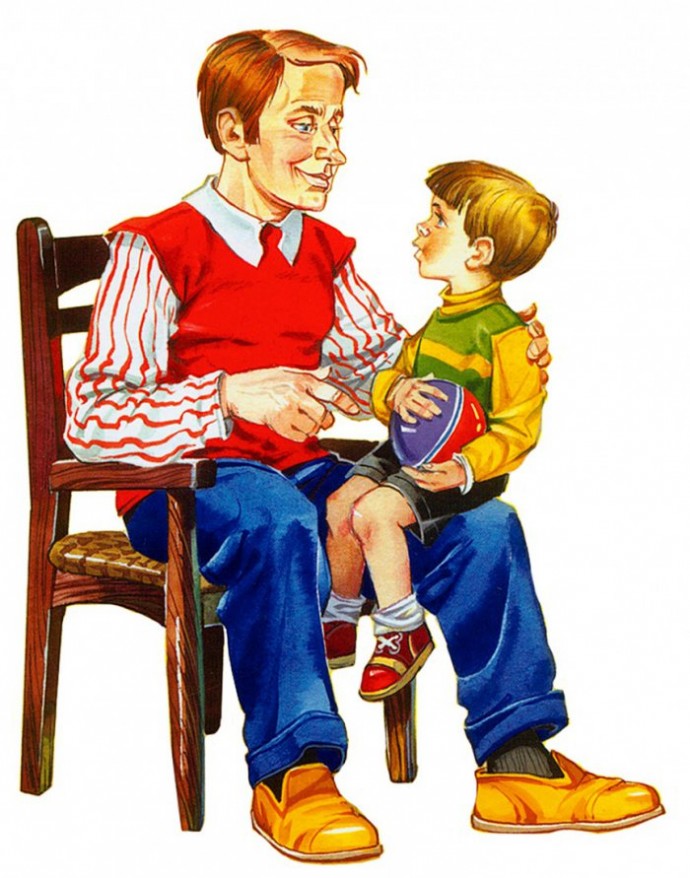 ПРАВИЛА  БЕЗОПАСНОСТИ, КОТОРЫМ 
ОБЯЗАТЕЛЬНО СЛЕДУЕТ ОБУЧИТЬ 
           ВАШЕГО  РЕБЁНКА.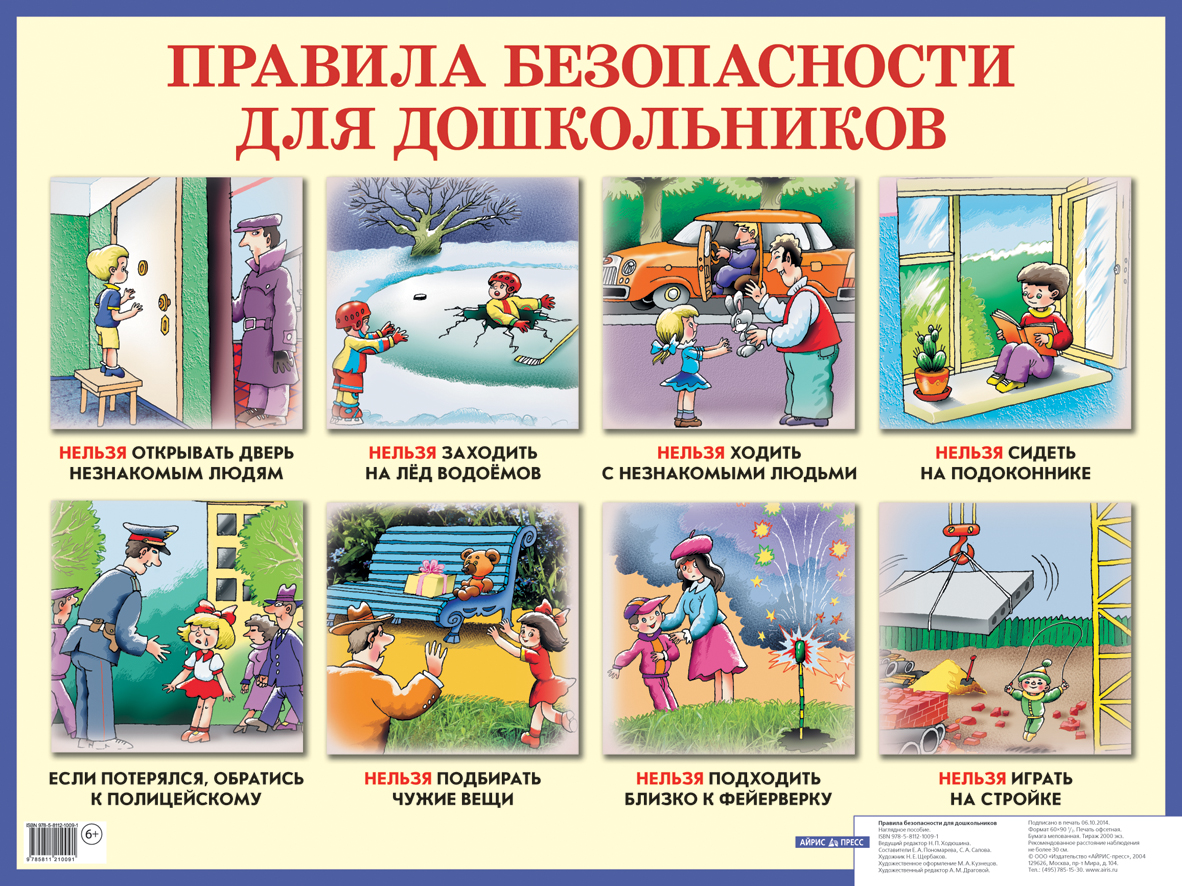 * Не  уходи  далеко  от  своего  дома,  двора.* Не бери  ничего  у  незнакомых  людей  на  улице.* Не  гуляй  до  темноты.* Обходи  компании  незнакомых  подростков.* Избегай  безлюдных  мест, оврагов, пустырей, заброшенных  домов       сараев, чердаков, подвалов.* Не  отправляйся  один  в дальние  поездки.* Не  входи  с  незнакомыми  людьми  в  подъезд, лифт.* Не  открывай  дверь  людям, которых  не  знаешь.* Не  садись  в чужую  машину.* На  все  предложения  не знакомых  отвечай: «НЕТ!»  и немедленно  уходи            от  них  туда, где  есть  люди.* Не стесняйся звать людей на помощь на улице, в транспорте, в         подъезде.*В  минуту,  когда  тебя  пытаются  схватить, применяют  силу – кричи,        вырывайся,  убегай.Если  ребёнок  остаётся  один  дома, он  должен  чётко  понимать, что  двери  нельзя  открывать  никому, кроме  мамы, папы – оговорите  круг  лиц. Необходимо  постепенно  приучать  ребёнка  оставаться  одному  дома . Основными  правилами, если  ребёнок  остаётся  один  дома, должны  быть:*На видном месте напишите номера телефонов по которым ребёнок сможет   быстро связаться (ваша  работа, мобильный, полиция, скорая  помощь, пожарная охрана, соседи).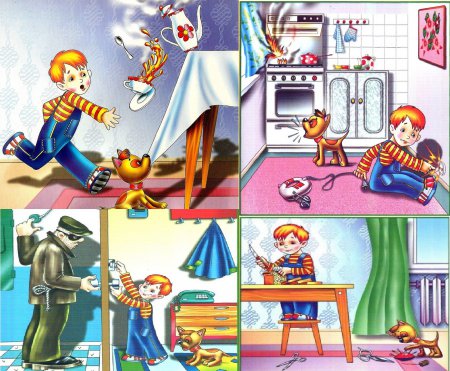 *Уберите  все  предметы, которыми  ребёнок  может  пораниться.*Проверьте,  выключены ли  газ и вода, выключены  ли  электроприборы.*Закройте  окна  и заприте  входную  дверь.*Уходя  в вечернее  время,  включите в комнатах  свет, это отпугнёт  злоумышленников  и  вашему ребёнку  не  будет  страшно.* При  расположении  квартиры  на  первом  этаже, зашторьте  окна, а  если  кто – то  постучит  в  окно, ваш  ребёнок, не  подходя  к  нему, должен  громко  кричать: «ПАПА, ИДИ СЮДА!».*Не  оставляйте  на  видных  местах  таблетки  и  другие  лекарства, бытовую  химию.*Уходя  из дома, убирайте  все колющие, режущие  предметы  и  спички.*Научите  ребёнка  правильно  обращаться  с  телевизором.* Объясните, что  лазить  в  розетки  запрещено, а  тем  более  засовывать  в них  посторонние  предметы. *При  возникновении  пожара в  отсутствии  взрослых  -  ребёнку  нужно знать  следующее: Не  прятаться  под  стол, в  шкаф, под  кровать, а  по возможности  выбежать  на  балкон  или  выглянуть  в  окно  и  кричать  о  помощи. Родители  должны  чётко объяснить ребёнку, что  ни при  каких  обстоятельствах  ребёнок  не должен самостоятельно  зажигать  спички, включать  плиту  и электроприборы. Здесь  уместны  прямые  запреты,  которые  могут быть  дополнены  объяснениями  и примерами  из  литературных  произведений, например: « Кошкин  дом»  С. Маршака, «Путаница»  К. Чуковского, играми – драматизациями.